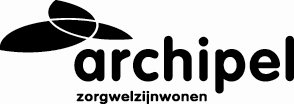 Verslag FTO obstipatie Datum			26 september 2016Aanwezig:			SO: Suzanne Arts, Malu Gijsbers, Maggy van den Brand, Paul van Roosmalen, Erik van Aken, Ingrid van Soest, Fiona Koops,			Artsen,VS en co-assistenten:			Paul Vliegen, Marlie Steenbergen, Guido van Laere, Manon Brakkée,			Sascha van der Pas, Danielle Vermeer, Jacqueline van Baalen. Farmacoloog			Stefan Sanders ---------------------------------------------------------------------------------------------------Leerpunten: bisacodyl vaker geven bij brijige defrectaal bisacodylmovicolon naturel is net zo goed, evt aanlengen met siroopobstipatie kan veroorzaakt worden door oedeem bij hartfalenhurkend defaeceren is beter, evt opstap voor toilet plaatsenroosvice laxo en pruimenmoes is stap 1 bij obstipatieklachtenmovicol telt niet mee in vochtbalans omdat dat ook vocht aantrektstappenplan gericare volgen bij obstipatiespasmolytica kunnen obstipatie veroorzakenobstipatie door pijn bij aambeien en fissurenInzet dietiste als gewone dieetmaatregelen niet helpenbij ileus: movicol elke 3 uur, maximaal 8 zakjes totaal